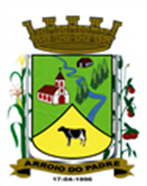 ESTADO DO RIO GRANDE DO SULMUNICÍPIO DE ARROIO DO PADREGABINETE DO PREFEITOA			Mensagem 27/2021Câmara Municipal de VereadoresSenhor PresidenteSenhores VereadoresQuero cumprimentar a todos e encaminhar para apreciação desta Casa o projeto de lei 27/2021.	O projeto de lei 27/2021 tem por finalidade propor alteração nos anexos I do Plano Plurianual 2017/2021 e Lei de Diretrizes Orçamentárias de 2021 e ainda alteração do orçamento municipal com a abertura de Crédito Adicional Especial para o município realizar melhorias na Unidade Básica da Saúde local.	Trata-se da construção de uma cobertura entre os prédios da frente até o posterior onde funciona o serviço de fisioterapia. Também devem ser instalados equipamentos de apoio e contenção na rampa, no acesso a entrada da Unidade de Saúde, entre outras melhorias a serem executadas, tudo visando bem e melhor atender os munícipes que procuram os serviços de saúde.	Diante disso, considerando atendimento do interesse público presente nesta proposição, o Poder Executivo espera e aguarda poder contar com o apoio desta Casa para que ai fim seja aprovado o proposto no presente projeto de lei.	Sendo o que havia para o momento.Assim, despeço-me.Atenciosamente.Arroio do Padre, 02 de fevereiro de 2021_____________________Rui Carlos PeterPrefeito MunicipalAo Sr.Deoclécio Winston LermPresidente da Câmara Municipal de VereadoresArroio do Padre/RSESTADO DO RIO GRANDE DO SULMUNICÍPIO DE ARROIO DO PADREGABINETE DO PREFEITOPROJETO DE LEI Nº 27, DE 02 DE FEVEREIRO DE 2021.Inclui nova Ação no Plano Plurianual 2018/2021, Lei de Diretrizes Orçamentárias de 2021, e autoriza o Município a realizar abertura de Crédito Adicional Especial no Orçamento de 2021.
Art. 1º Fica alterado o “Anexo I – Programas”, da Lei Municipal N° 1.861, de 28 de junho de 2017, que institui o Plano Plurianual 2018/2021, com a inclusão da seguinte ação:Art. 2º Fica alterado o "Anexo III - Metas e Prioridades", da Lei Municipal nº 2.178, de 17 de setembro de 2020, que dispõe sobre as Diretrizes Orçamentárias para o exercício de 2021, com a inclusão da seguinte ação:Art. 3º Fica autorizado o Município de Arroio do Padre, Poder Executivo, a realizar abertura de Crédito Adicional Especial no Orçamento do Município para o exercício de 2021, no seguinte programa de trabalho e respectivas categorias econômicas e conforme as quantias indicadas:05 – Secretaria de Saúde e Desenvolvimento Social01 – Fundo Municipal da Saúde – Rec. Próprios10 – Saúde301 – Atenção Básica0502 – Atenção à Saúde1.539 - Melhorias na UBS3.3.90.39.00.00.00 – Outros Serviços de Terceiros – Pessoa Jurídica. R$ 1.000,00 (um mil reais)4.4.90.51.00.00.00 – Obras e Instalações. R$ 14.000,00 (quatorze mil reais)Fonte de Recurso: 0040 – ASPSValor total do Crédito Adicional Especial: R$ 15.000,00 (quinze mil reais)Art. 4º Servirão de cobertura para o Crédito Adicional Especial de que trata o Art. 3° desta Lei, recursos financeiros provenientes do superávit financeiro verificado no exercício de 2020 na Fonte de Recurso: 0001 – Livre, no valor de R$ 15.000,00 (quinze mil reais).Art. 5º Esta Lei entra em vigor na data de sua publicação.      Arroio do Padre, 02 de fevereiro de 2021.Visto técnico:Loutar PriebSecretário de Administração, Planejamento, Finanças, Gestão e Tributos.                                     Rui Carlos PeterPrefeito Municipal PROGRAMA: PROGRAMA:0502 - Atenção à Saúde0502 - Atenção à Saúde0502 - Atenção à Saúde0502 - Atenção à Saúde0502 - Atenção à Saúde0502 - Atenção à Saúde0502 - Atenção à Saúde0502 - Atenção à SaúdeOBJETIVO:OBJETIVO:Garantir ações de atenção à saúde da população, direcionadas à criança e ao adolescente, à mulher, ao adulto e ao idoso; Manter o atendimento da população através do programa estratégia saúde da família; Desenvolver projetos e implementar atividades na área de promoção, proteção, controle, acompanhamento e recuperação da saúde; Priorizar a saúde da população em situação de maior vulnerabilidade.Garantir ações de atenção à saúde da população, direcionadas à criança e ao adolescente, à mulher, ao adulto e ao idoso; Manter o atendimento da população através do programa estratégia saúde da família; Desenvolver projetos e implementar atividades na área de promoção, proteção, controle, acompanhamento e recuperação da saúde; Priorizar a saúde da população em situação de maior vulnerabilidade.Garantir ações de atenção à saúde da população, direcionadas à criança e ao adolescente, à mulher, ao adulto e ao idoso; Manter o atendimento da população através do programa estratégia saúde da família; Desenvolver projetos e implementar atividades na área de promoção, proteção, controle, acompanhamento e recuperação da saúde; Priorizar a saúde da população em situação de maior vulnerabilidade.Garantir ações de atenção à saúde da população, direcionadas à criança e ao adolescente, à mulher, ao adulto e ao idoso; Manter o atendimento da população através do programa estratégia saúde da família; Desenvolver projetos e implementar atividades na área de promoção, proteção, controle, acompanhamento e recuperação da saúde; Priorizar a saúde da população em situação de maior vulnerabilidade.Garantir ações de atenção à saúde da população, direcionadas à criança e ao adolescente, à mulher, ao adulto e ao idoso; Manter o atendimento da população através do programa estratégia saúde da família; Desenvolver projetos e implementar atividades na área de promoção, proteção, controle, acompanhamento e recuperação da saúde; Priorizar a saúde da população em situação de maior vulnerabilidade.Garantir ações de atenção à saúde da população, direcionadas à criança e ao adolescente, à mulher, ao adulto e ao idoso; Manter o atendimento da população através do programa estratégia saúde da família; Desenvolver projetos e implementar atividades na área de promoção, proteção, controle, acompanhamento e recuperação da saúde; Priorizar a saúde da população em situação de maior vulnerabilidade.Garantir ações de atenção à saúde da população, direcionadas à criança e ao adolescente, à mulher, ao adulto e ao idoso; Manter o atendimento da população através do programa estratégia saúde da família; Desenvolver projetos e implementar atividades na área de promoção, proteção, controle, acompanhamento e recuperação da saúde; Priorizar a saúde da população em situação de maior vulnerabilidade.Garantir ações de atenção à saúde da população, direcionadas à criança e ao adolescente, à mulher, ao adulto e ao idoso; Manter o atendimento da população através do programa estratégia saúde da família; Desenvolver projetos e implementar atividades na área de promoção, proteção, controle, acompanhamento e recuperação da saúde; Priorizar a saúde da população em situação de maior vulnerabilidade.Garantir ações de atenção à saúde da população, direcionadas à criança e ao adolescente, à mulher, ao adulto e ao idoso; Manter o atendimento da população através do programa estratégia saúde da família; Desenvolver projetos e implementar atividades na área de promoção, proteção, controle, acompanhamento e recuperação da saúde; Priorizar a saúde da população em situação de maior vulnerabilidade.Garantir ações de atenção à saúde da população, direcionadas à criança e ao adolescente, à mulher, ao adulto e ao idoso; Manter o atendimento da população através do programa estratégia saúde da família; Desenvolver projetos e implementar atividades na área de promoção, proteção, controle, acompanhamento e recuperação da saúde; Priorizar a saúde da população em situação de maior vulnerabilidade.Garantir ações de atenção à saúde da população, direcionadas à criança e ao adolescente, à mulher, ao adulto e ao idoso; Manter o atendimento da população através do programa estratégia saúde da família; Desenvolver projetos e implementar atividades na área de promoção, proteção, controle, acompanhamento e recuperação da saúde; Priorizar a saúde da população em situação de maior vulnerabilidade.Garantir ações de atenção à saúde da população, direcionadas à criança e ao adolescente, à mulher, ao adulto e ao idoso; Manter o atendimento da população através do programa estratégia saúde da família; Desenvolver projetos e implementar atividades na área de promoção, proteção, controle, acompanhamento e recuperação da saúde; Priorizar a saúde da população em situação de maior vulnerabilidade.Garantir ações de atenção à saúde da população, direcionadas à criança e ao adolescente, à mulher, ao adulto e ao idoso; Manter o atendimento da população através do programa estratégia saúde da família; Desenvolver projetos e implementar atividades na área de promoção, proteção, controle, acompanhamento e recuperação da saúde; Priorizar a saúde da população em situação de maior vulnerabilidade.Garantir ações de atenção à saúde da população, direcionadas à criança e ao adolescente, à mulher, ao adulto e ao idoso; Manter o atendimento da população através do programa estratégia saúde da família; Desenvolver projetos e implementar atividades na área de promoção, proteção, controle, acompanhamento e recuperação da saúde; Priorizar a saúde da população em situação de maior vulnerabilidade.Garantir ações de atenção à saúde da população, direcionadas à criança e ao adolescente, à mulher, ao adulto e ao idoso; Manter o atendimento da população através do programa estratégia saúde da família; Desenvolver projetos e implementar atividades na área de promoção, proteção, controle, acompanhamento e recuperação da saúde; Priorizar a saúde da população em situação de maior vulnerabilidade.Garantir ações de atenção à saúde da população, direcionadas à criança e ao adolescente, à mulher, ao adulto e ao idoso; Manter o atendimento da população através do programa estratégia saúde da família; Desenvolver projetos e implementar atividades na área de promoção, proteção, controle, acompanhamento e recuperação da saúde; Priorizar a saúde da população em situação de maior vulnerabilidade.TIPOAÇÕES / PRODUTOS / FUNÇÃO / SUBFUNÇÃOAÇÕES / PRODUTOS / FUNÇÃO / SUBFUNÇÃOUnidade de MedidaANOS2.0182.0192.0202.021TOTAL TIPOAÇÕES / PRODUTOS / FUNÇÃO / SUBFUNÇÃOAÇÕES / PRODUTOS / FUNÇÃO / SUBFUNÇÃOUnidade de MedidaANOS2.0182.0192.0202.021TOTAL PAção:1.539 - Melhorias na UBSUnid.Meta Física11Produto:Melhorias realizadasValor15.00015.000Função:10 - SaúdeSubfunção:301 - Atenção Básica(*)  Tipo:  P – Projeto       A - Atividade  OE – Operação Especial      NO – Não-orçamentária            (*)  Tipo:  P – Projeto       A - Atividade  OE – Operação Especial      NO – Não-orçamentária            (*)  Tipo:  P – Projeto       A - Atividade  OE – Operação Especial      NO – Não-orçamentária            (*)  Tipo:  P – Projeto       A - Atividade  OE – Operação Especial      NO – Não-orçamentária            (*)  Tipo:  P – Projeto       A - Atividade  OE – Operação Especial      NO – Não-orçamentária            (*)  Tipo:  P – Projeto       A - Atividade  OE – Operação Especial      NO – Não-orçamentária            (*)  Tipo:  P – Projeto       A - Atividade  OE – Operação Especial      NO – Não-orçamentária            (*)  Tipo:  P – Projeto       A - Atividade  OE – Operação Especial      NO – Não-orçamentária            (*)  Tipo:  P – Projeto       A - Atividade  OE – Operação Especial      NO – Não-orçamentária            (*)  Tipo:  P – Projeto       A - Atividade  OE – Operação Especial      NO – Não-orçamentária            PROGRAMA:0502 - Atenção à Saúde0502 - Atenção à Saúde0502 - Atenção à Saúde0502 - Atenção à SaúdeOBJETIVO:Garantir ações de atenção à saúde da população, direcionadas à criança e ao adolescente, à mulher, ao adulto e ao idoso; Manter o atendimento da população através do programa estratégia saúde da família; Desenvolver projetos e implementar atividades na área de promoção, proteção, controle, acompanhamento e recuperação da saúde; Priorizar a saúde da população em situação de maior vulnerabilidade.Garantir ações de atenção à saúde da população, direcionadas à criança e ao adolescente, à mulher, ao adulto e ao idoso; Manter o atendimento da população através do programa estratégia saúde da família; Desenvolver projetos e implementar atividades na área de promoção, proteção, controle, acompanhamento e recuperação da saúde; Priorizar a saúde da população em situação de maior vulnerabilidade.Garantir ações de atenção à saúde da população, direcionadas à criança e ao adolescente, à mulher, ao adulto e ao idoso; Manter o atendimento da população através do programa estratégia saúde da família; Desenvolver projetos e implementar atividades na área de promoção, proteção, controle, acompanhamento e recuperação da saúde; Priorizar a saúde da população em situação de maior vulnerabilidade.Garantir ações de atenção à saúde da população, direcionadas à criança e ao adolescente, à mulher, ao adulto e ao idoso; Manter o atendimento da população através do programa estratégia saúde da família; Desenvolver projetos e implementar atividades na área de promoção, proteção, controle, acompanhamento e recuperação da saúde; Priorizar a saúde da população em situação de maior vulnerabilidade.TIPO (*)AçãoUnidade de MedidaTIPO (*)Unidade de Medida2021TIPO (*)ProdutoUnidade de MedidaP1.539 - Melhorias na UBSUnid.Meta Física1PMelhorias RealizadasUnid.ValorR$ 15.000(*)  Tipo:  P – Projeto    A - Atividade    OE – Operação Especial      NO – Não-orçamentária  (*)  Tipo:  P – Projeto    A - Atividade    OE – Operação Especial      NO – Não-orçamentária  (*)  Tipo:  P – Projeto    A - Atividade    OE – Operação Especial      NO – Não-orçamentária  (*)  Tipo:  P – Projeto    A - Atividade    OE – Operação Especial      NO – Não-orçamentária  (*)  Tipo:  P – Projeto    A - Atividade    OE – Operação Especial      NO – Não-orçamentária  